Муниципальное бюджетное общеобразовательное 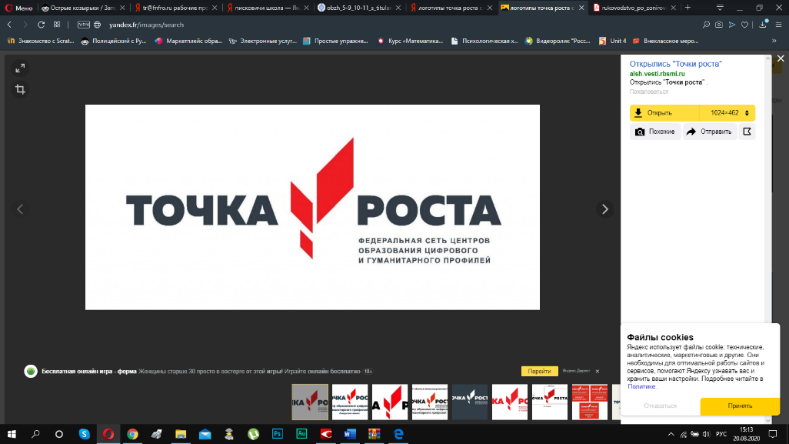 учреждение средняя общеобразовательная школа № 1сельского поселения «Село Хурба»             Центр  «Точка Роста» естественно - научной                 и технологической направленностейРежим занятий внеурочной деятельности и дополнительного образованияна 2023-2024 учебный год№названиеФИО часыпонедельниквторниксредачетвергпятницаЭкологическая лабораторияГлушкова А.Г.315:00 – 15:4515:50 – 16:3515:00 – 15:45МедSKILLSГлушкова А.Г.415:00 – 15:4515:50 – 16:3515:00 – 15:4515:50 – 16:35Я - исследовательСырова В.В.114.10-14.55Я - исследовательБуслаева Р.М.114.10-14.55Я - исследовательАльтяпова Ю.В.114.10-14.55Я - исследовательТкаченко Т.С.114.10-14.55Проектно-исследовательская деятельностьЯкутина Н.С.115.00-15.45Проектно-исследовательская деятельностьМаляр Ю.В.115.00-15.45Проектно-исследовательская деятельностьСимонова Е.В.115.00-15.45Основы медицинских знанийГлушкова А.Г.114:15 – 15:00БиохимияГлушкова А.Г.115:10 – 15:55СудомоделированиеРябуха Д.П.415.00-15.4515.55-16.4015.00-15.5516.00-16.553-Д- прототипированиеБукакин М.В.416.00-16-4516.55-17.4016.00-16-4516.55-17.40Программирование в среде Скретч и ЛогоЯкутина Надежда Семеновна415.00-16.3015.00-17.3015.00-16.00